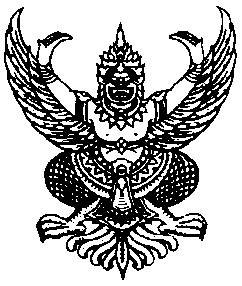 ประกาศองค์การบริหารส่วนตำบลหินเหล็กไฟiเรื่อง   การใช้แผนพัฒนาสามปี ( พ.ศ. ๒๕๕๕-๒๕๕๗  )เพิ่มเติมฉบับที่ เ๑GGแ   .................ททท.                              อาศัยอำนาจตามความในมาตรา ๕ และมาตรา ๑๖ และมาตรา ๑๗ แห่งพระราชบัญญัติกำหนดแผนและขั้นตอนการกระจายอำนาจให้แก่องค์กรปกครองส่วนท้องถิ่น พ.ศ. ๒๕๔๒ และระเบียบกระทรวงมหาดไทย ว่าด้วยการจัดทำแผนพัฒนาขององค์กรปกครองส่วนท้องถิ่น พ.ศ. ๒๕๔๘ ซึ่งได้บัญญัติให้องค์การบริหารส่วนตำบลมีอำนาจหน้าที่ในการจัดทำแผนพัฒนาท้องถิ่นของตนเองแล้ว  นั้น		บัดนี้  องค์การบริหารส่วนตำบลหินเหล็กไฟ  จึงได้จัดทำแผนพัฒนาสามปี ( พ.ศ. ๒๕๕๕-
พ.ศ. ๒๕๕๗) เพิ่มเติมฉบับที่ ๑  โดยผ่านความเห็นชอบของสภาองค์การบริหารส่วนตำบลหินเหล็กไฟ
 เมื่อคราวประชุมสภาสมัยสามัญ สมัยแรก เมื่อวันที่ ๑๐  มกราคม พ.ศ. ๒๕๕๕ และโดยอนุมัติของนายกองค์การบริหารส่วนตำบลหินเหล็กไฟ จึงได้ประกาศใช้แผนพัฒนาสามปี ( พ.ศ. ๒๕๕๕-๒๕๕๗ )ฌ
เพิ่มเติมฉบับที่ เ๑ ขององค์การบริหารส่วนตำบลหินเหล็กไฟต่อไปจึงประกาศให้ทราบโดยทั่วกันประกาศ  ณ วันที่    ๑๑    มกราคม  พ.ศ. ๒๕๕๕(นายสมพิศ  คุ้มครอง)นายกองค์การบริหารส่วนตำบลหินเหล็กไฟ